GREENWOOD PUBLIC SCHOOL, ADITYAPURAM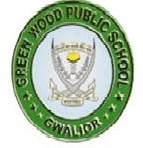 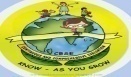 OUR MOTTO-DEVELOPMENT WITH DELIGHTBOOK LIST-2023-24 (CLASS-NURSERY)NOTEBOOK LISTAlso send one pencil box containing 3 pencils, a rubber and a sharpener, and one wax colour box in the bag every day.GREENWOOD PUBLIC SCHOOL, ADITYAPURAMOUR MOTTO-DEVELOPMENT WITH DELIGHTBOOK LIST-2023-24 (CLASS-L.K.G.)NOTEBOOK LISTAlso send one pencil box containing 3 pencils, a rubber and a sharpener, and one wax colour box in the bag every day.GREENWOOD PUBLIC SCHOOL, ADITYAPURAMOUR MOTTO-DEVELOPMENT WITH DELIGHTBOOK LIST-2023-24 (CLASS-U.K.G.)NOTEBOOK LISTAlso send one pencil box containing 3 pencils, a rubber and a sharpener, and one wax colour box in the bag every day.               GREENWOOD PUBLIC SCHOOL, ADITYAPURAM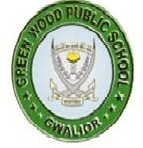 OUR MOTTO-DEVELOPMENT WITH DELIGHTBOOK LIST-2023-24 (CLASS-I)NOTEBOOK LISTGREENWOOD PUBLIC SCHOOL, ADITYAPURAMOUR MOTTO-DEVELOPMENT WITH DELIGHTBOOK LIST-2023-24 (CLASS-II)NOTEBOOK LISTGREENWOOD PUBLIC SCHOOL, ADITYAPURAMOUR MOTTO-DEVELOPMENT WITH DELIGHTBOOK LIST-2023-24 (CLASS-III)NOTEBOOK LISTGREENWOOD PUBLIC SCHOOL, ADITYAPURAMOUR MOTTO-DEVELOPMENT WITH DELIGHTBOOK LIST-2023-24 (CLASS-IV)NOTEBOOK LISTGREENWOOD PUBLIC SCHOOL, ADITYAPURAMOUR MOTTO-DEVELOPMENT WITH DELIGHTBOOK LIST-2023-24 (CLASS-V)NOTEBOOK LISTGREENWOOD PUBLIC SCHOOL, ADITYAPURAMOUR MOTTO-DEVELOPMENT WITH DELIGHTBOOK LIST-2023-24 (CLASS-VI)NOTEBOOK LISTGREENWOOD PUBLIC SCHOOL, ADITYAPURAMOUR MOTTO-DEVELOPMENT WITH DELIGHTBOOK LIST-2023-24 (CLASS-VII)NOTEBOOK LISTGREENWOOD PUBLIC SCHOOL, ADITYAPURAMOUR MOTTO-DEVELOPMENT WITH DELIGHTBOOK LIST-2023-24 (CLASS-VIII)NOTEBOOK LIST                        GREENWOOD PUBLIC SCHOOL, ADITYAPURAM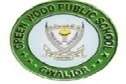 OUR MOTTO-DEVELOPMENT WITH DELIGHTBOOK LIST-2023-24 (CLASS-IX)NOTEBOOK LISTGREENWOOD PUBLIC SCHOOL, ADITYAPURAM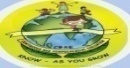 OUR MOTTO-DEVELOPMENT WITH DELIGHT BOOK LIST-2023-24 (CLASS-X) NOTEBOOK LISTGREENWOOD PUBLIC SCHOOL, ADITYAPURAMOUR MOTTO-DEVELOPMENT WITH DELIGHT BOOK LIST-2023-24 (CLASS-XI-PCM+B) 	Note:Long Exercise Notebook of 300 pages for each subject.Plain Drawing Book of 250 pages for Painting Portfolio.Maths + Physics + Chemistry + Biology Manual of Rohit Publications. GREENWOOD PUBLIC SCHOOL, ADITYAPURAMOUR MOTTO-DEVELOPMENT WITH DELIGHT BOOK LIST-2023-24 (CLASS-XI-COMM) 	Note:Long Exercise Notebook of 300 pages for each subject.Plain Drawing Book of 250 pages for Painting Portfolio.Maths + Physics + Chemistry + Biology Manual of Rohit Publications. GREENWOOD PUBLIC SCHOOL, ADITYAPURAMOUR MOTTO-DEVELOPMENT WITH DELIGHT BOOK LIST-2023-24 (CLASS-XII-PCM+B) Note:Long Exercise Notebook of 300 pages for each subject.Plain Drawing Book of 250 pages for Painting Portfolio.Maths + Physics + Chemistry + Biology Manual of Rohit Publications. GREENWOOD PUBLIC SCHOOL, ADITYAPURAMOUR MOTTO-DEVELOPMENT WITH DELIGHT BOOK LIST-2023-24 (CLASS-XII-COMM) Note:Long Exercise Notebook of 300 pages for each subject.Plain Drawing Book of 250 pages for Painting Portfolio.Maths + Physics + Chemistry + Biology Manual of Rohit Publications. S.NO.SUBJECTSNAME OF BOOK’SPUBLISHER1English ReadingGood Morning EnglishGolden Future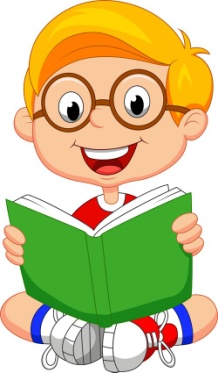 2English WorkbookSmart Kids WritingGolden Future3Hindi Pathya PustakMuskan VarnamalaGolden Future4Hindi WorkbookAao Sundar LikheGolden Future5Maths WorkbookNumeracy SkillsUltra Learning6Rhymes BookSing AlongNightangle Birds7G.K.Look and LearnGolden Future8DrawingHello DrawingGolden Future9Homework Diary--CLASS- NURSERY CLASS- NURSERY CLASS- NURSERY CLASS- NURSERY SubjectNo. of Note BooksNo. of PagesColour of the notebook coverEnglish (Four Lined)01250YellowHindi (Single Lined)01250OrangeMaths (Small Square Lined)01250BlueS.NO.SUBJECTSNAME OF BOOK’SPUBLISHER1EnglishLiteracy SkillsUltra Learning2EnglishPhonicsUltra Learning3HindiShabdUltra Learning4MathematicsNumeracy SkillsUltra Learning5G.K.General AwarenessUltra Learning6Rhymes BookRhymes and BalgeetUltra Learning7DrawingArt and CraftUltra Learning8Homework Diary--CLASS- L.K.G. CLASS- L.K.G. CLASS- L.K.G. CLASS- L.K.G. SubjectNo. of Note BooksNo. of PagesColour of the notebook coverEnglish (Four Lined)01250YellowHindi (Two Lined)01250OrangeMaths (Small Square Lined)01250BlueS.NO.SUBJECTSNAME OF BOOK’SPUBLISHER1EnglishLiteracy Skills (Yes I know)Ultra Learning 2English Primer bookMy English Primer bookShaad Publication3HindiSwar (Yes I know)Ultra Learning 4MathematicsNumeracy Skills (Yes I know)Ultra Learning 5EVSEnviro WatchEvershine Books6G.K.Treasure Trove of PicturesArvind Prakashan7Rhymes BookYes I knowUltra Learning8DrawingDrawing bookShaad Publication9My Table BookMy Table BookShaad Publication10Homework Diary--CLASS- U.K.G. CLASS- U.K.G. CLASS- U.K.G. CLASS- U.K.G. SubjectNo. of Note BooksNo. of PagesColour of the notebook coverE.V.S. (Interleaved)01250GreenEnglish (Four Lined)01250YellowHindi (Two Lined)01250OrangeMaths (Small Square Lined)01250BlueS.NO.SUBJECTSNAME OF BOOK’SPUBLISHER1EnglishNew Images NextPearson2HindiUnmeshNew Saraswati House3English GrammarEnglish Grammar & CompositionLearnwell Smart4MathematicsMathematicsLearnwell Smart5EVSThe World-For you and MeMacmillan Education6G.K.Be a GK ChampPearson7ComputerCyber BeansKips Publication8DrawingArt n ActivityUltra Learning9Cursive WritingLet’s WriteEvershine10Homework Diary--11All in One WorksheetsWorksheets for HolidaysKid’s WorldCLASS- I CLASS- I CLASS- I CLASS- I SubjectNo. of Note BooksNo. of PagesColour of the notebook coverEnglish (Four Lined)01250YellowHindi01250PurpleMaths (Square Lined)01250BlueE.V.S. (Four Lined Interleaf)01250GreenS.NO.SUBJECTSNAME OF BOOK’SPUBLISHER1EnglishNew Images NextPearson2HindiUnmeshNew Saraswati House3English GrammarEnglish Grammar & CompositionLearnwell Smart4MathematicsMathematicsLearnwell Smart5EVSThe World-For you and MeMacmillan Education6G.K.Be a GK ChampPearson7ComputerCyber BeansKips Publication8DrawingArt n ActivityUltra Learning9Cursive WritingLet’s WriteEvershine10Homework Diary--11All in One WorksheetsWorksheets for HolidaysKid’s WorldCLASS- IICLASS- IICLASS- IICLASS- IISubjectNo. of Note BooksNo. of PagesColour of the notebook coverEnglish (Four Lined)01250YellowHindi01250PurpleMaths (Square Lined)01250BlueE.V.S. (Four Lined Interleaf)01250GreenS.NO.SUBJECTSNAME OF BOOK’SPUBLISHER1EnglishNew Images NextPearson2HindiUnmeshNew Saraswati House3English GrammarEnglish Grammar & CompositionLearnwell Smart4MathematicsMathematicsLearnwell Smart5EVSThe World-For you and MeMacmillan Education6G.K.Be a GK ChampPearson7ComputerCyber BeansKips Publication8DrawingArt n ActivityUltra Learning9Cursive WritingLet’s WriteEvershine10Homework Diary11All in One WorksheetsWorksheets for HolidaysKid’s WorldCLASS- IIICLASS- IIICLASS- IIICLASS- IIISubjectNo. of Note BooksNo. of PagesColour of the notebook coverEnglish (Four Lined)01250YellowHindi01250PurpleMaths (Long Exercise book)01250BlueE.V.S. (Four Lined Interleaf)01250GreenComputer(Long Exercise Interleaf)01250BlueS.NO.SUBJECTSNAME OF BOOK’SPUBLISHER1EnglishNew Images NextPearson2HindiUnmeshNew Saraswati House3English GrammarEnglish Grammar & CompositionLearnwell Smart4MathematicsMathematicsLearnwell Smart5ScienceExperience ScienceMacmillan Education6Social ScienceVistasPearson7G.K.Be a GK ChampPearson8ComputerCyber BeansKips Publication9DrawingArt n ActivityUltra Learning10Cursive WritingLet’s WriteEvershine11Homework Diary12All in One WorksheetsWorksheets for HolidaysKid’s WorldCLASS- IVCLASS- IVCLASS- IVCLASS- IVSubjectNo. of Note BooksNo. of PagesColour of the notebook coverEnglish (Single Lined)01250YellowHindi01250PurpleMaths (Long Exercise book)01250BlueScience (Long Exercise Interleaf)01250PinkSocial Science (Long Exercise Interleaf)01250GreenComputer(Long Exercise Interleaf)01100RedS.NO.SUBJECTSNAME OF BOOK’SPUBLISHER1EnglishNew Images NextPearson2HindiUnmeshNew Saraswati House3English GrammarEnglish Grammar & CompositionLearnwell Smart4MathematicsMathematicsLearnwell Smart5ScienceExperience ScienceMacmillan Education6Social ScienceVistasPearson7G.K.Be a GK ChampPearson8ComputerCyber BeansKips Publication9DrawingArt n ActivityUltra Learning10Cursive WritingLet’s WriteEvershine11Homework Diary12All in One WorksheetsWorksheets for HolidaysKid’s WorldCLASS- VCLASS- VCLASS- VCLASS- VSubjectNo. of Note BooksNo. of PagesColour of the notebook coverEnglish (Single Lined)01250YellowHindi01250PurpleMaths (Long Exercise book)01250BlueScience (Long Exercise Interleaf)01250PinkSocial Science (Long Exercise Interleaf)01250GreenComputer(Long Exercise Interleaf)01100RedS.NO.SUBJECTSNAME OF BOOK’SPUBLISHER1EnglishNew Images NextPearson2HindiVasant HindiNCERT3English GrammarEnglish Grammar & CompositionLearnwell Smart4Hindi GrammarVyakran VrakshShaad Publication5MathematicsMathematicsNCERT6Social ScienceSocial Science SuccessGoyal Brothers7ScienceExperience ScienceMacmillan Education8SanskritSanskritamUltra Learning9G.K.Be a GK ChampPearson10ComputerCoding & Computing SkillsUltra Learning11DrawingPlane Book-12Lab Manual Mathematics-Akash13Homework DiaryCLASS- VICLASS- VICLASS- VICLASS- VISubjectNo. of Note BooksNo. of PagesColour of the notebook coverEnglish (Single Lined)01250YellowHindi01250PurpleMaths (Long Exercise book)01250-300BlueScience (Long Exercise Interleaf)01250GreenComputer(Long Exercise Interleaf)01150RedHistory/Civics (Single Lined)01250YellowGeography (Long Exercise Interleaf)01250PinkSanskrit01150PinkS.NO.SUBJECTSNAME OF BOOK’SPUBLISHER1EnglishNew Images NextPearson2HindiVasant HindiNCERT3English GrammarEnglish Grammar & CompositionLearnwell Smart4Hindi GrammarVyakran VrakshShaad Publication5MathematicsMathematicsNCERT6Social ScienceSocial Science SuccessGoyal Brothers7ScienceExperience ScienceMacmillan Education8SanskritSanskritamUltra Learning9G.K.Be a GK ChampPearson10ComputerCoding & Computing SkillsUltra Learning11DrawingPlane Book-12Lab Manual Mathematics-Akash13Homework DiaryCLASS- VIICLASS- VIICLASS- VIICLASS- VIISubjectNo. of Note BooksNo. of PagesColour of the notebook coverEnglish (Single Lined)01250YellowHindi01250PurpleMaths (Long Exercise book)01250-300BlueScience (Long Exercise Interleaf)01250GreenComputer(Long Exercise Interleaf)01150RedHistory/Civics (Single Lined)01250YellowGeography (Long Exercise Interleaf)01250PinkSanskrit01150PinkS.NO.SUBJECTSNAME OF BOOK’SPUBLISHER1EnglishNew Images NextPearson2HindiVasant HindiNCERT3English GrammarEnglish Grammar & CompositionLearnwell Smart4Hindi GrammarVyakran VrakshShaad Publication5MathematicsMathematicsNCERT6Social ScienceSocial Science SuccessGoyal Brothers7ScienceExperience ScienceMacmillan Education8SanskritSanskritamUltra Learning9G.K.Be a GK ChampPearson10ComputerCoding & Computing SkillsUltra Learning11DrawingPlane Book-12Lab Manual Mathematics-Akash13Homework DiaryCLASS- VIIICLASS- VIIICLASS- VIIICLASS- VIIISubjectNo. of Note BooksNo. of PagesColour of the notebook coverEnglish (Long Exercise Register)01300YellowHindi (Long Exercise Register)01300PurpleMaths (Long Exercise Register)01300BlueComputer (Long Exercise Interleaf)01150RedHistory / Civics (Long Exercise Register)01300PinkGeography (Long Exercise Interleaf)01300PinkSanskrit01150PinkPhysics (Long Exercise Interleaf)01150GreenChemistry (Long Exercise Interleaf)01150PurpleBiology (Long Exercise Interleaf)01150GreenS.NO.NAME OF BOOKPUBLISHER1Beehive (English Language & Literature)N.C.E.R.T.2Moments (English Language & Literature)N.C.E.R.T.3Hindi-Li'kZ] lap;u dkslZ chN.C.E.R.T.4MathematicsN.C.E.R.T.5ScienceN.C.E.R.T.6India and the Contemporary World-I (History)N.C.E.R.T.7Democratic Politics-I (Civics)N.C.E.R.T.8Contemporary India-I (Geography)N.C.E.R.T.9EconomicsN.C.E.R.T.10 Computer ApplicationsGurdas Kapur & Sons11Mathematics Lab ManualAkash12Science Lab ManualAkashCLASS- IXCLASS- IXCLASS- IXCLASS- IXSubjectNo. of Note BooksNo. of PagesColour of the notebook coverEnglish (Single Lined)01250YellowHindi01250PurpleMaths (Long Exercise Register)01250BlueScience-Science-Science-Science-  Physics (Long Exercise Register)01250Pink  Chemistry (Long Exercise Register)01250Green  Biology (Long Exercise Register)01250PurpleSocial Science-Social Science-Social Science-Social Science-  Geography (Long Exercise Register)01150Blue  History/Civics(Long Exercise Register)01250Pink  Economics01150PinkComputer Applications (Interleaf)01150BrownS.NO.NAME OF BOOKPUBLISHER1First FlightN.C.E.R.T. 2Footprints without feetN.C.E.R.T.3Hindi-Li'kZ] lap;u dkslZ chN.C.E.R.T.4MathematicsN.C.E.R.T.5ScienceN.C.E.R.T.6India and the Contemporary World-II (History)N.C.E.R.T.7Democratic Politics-II (Civics)N.C.E.R.T.8Contemporary India-II (Geography)N.C.E.R.T.9EconomicsN.C.E.R.T.10Novel- The story of my life11Computer ApplicationsGurdas Kapur & Sons12Mathematics Lab ManualAkash13Science Lab ManualAkashCLASS- XCLASS- XCLASS- XCLASS- XSubjectNo. of Note BooksNo. of PagesColour of the notebook coverEnglish (Single Lined)01250YellowHindi01250PurpleMaths (Long Exercise Register)01250BlueScience-Science-Science-Science-  Physics (Long Exercise Register)01250Pink  Chemistry (Long Exercise Register)01250Green  Biology (Long Exercise Register)01250PurpleSocial Science-Social Science-Social Science-Social Science-  Geography (Long Exercise Register)01150Blue  History/Civics(Long Exercise Register)01250Pink  Economics01150PinkComputer Applications (Interleaf)01150BrownS.NO.SUBJECTNAME OF BOOKPUBLISHER1ENGLISHHORNBILL+SNAPSHOTNCERT2PHYSICSPHYSICS VOL I & II CONCEPTUAL PHYSICSNCERT DINESH PUBLICATION3CHEMISTRYCHEMISTRYNCERT4MATHEMATICSMATHEMATICSNCERT5BIOLOGYBIOLOGYNCERT PRADEEP6PAINTINGHISTORY OF INDIAN ARTKIRTI PUBLICATIONS7PHYSICAL EDUCATIONHEALTH & PHYSICAL EDUCATIONEVERGREENS.NO.SUBJECTNAME OF BOOKPUBLISHER1ENGLISHHORNBILL+SNAPSHOTNCERT2ECONOMICSP-1 STATISTICSP-2 MICROECONOMICST.R.JAIN/V.KOHRI3BUSINESS STUDIESBUSINESS STUDIESPOONAM GANDHI4ACCOUNTANCYDOUBLE ENTRYBOOK KEEPINGT.S. GREWAL5PAINTINGHISTORY OF INDIAN ARTKIRTI PUBLICATIONS6PHYSICAL EDUCATIONHEALTH & PHYSICAL EDUCATIONEVERGREENS.NO.SUBJECTNAME OF BOOKPUBLISHER1ENGLISHFLAMINGO + VISTASNCERT2PHYSICSPHYSICS VOL I & II PHYSICS BY S.L. ARORANCERT S.CHAND3CHEMISTRY` CHEMISTRYNCERT4MATHEMATICSMATHEMATICS PART-I & IINCERT5BIOLOGYBIOLOGYNCERT PRADEEP6PAINTINGHISTORY OF INDIAN ARTKIRTI PUBLICATIONS7PHYSICAL EDUCATIONHEALTH & PHYSICAL EDUCATIONEVERGREENS.NO.SUBJECTNAME OF BOOKPUBLISHER1ENGLISHFLAMINGO + VISTASNCERT2ECONOMICSP-1 MACROECONOMICSP-2 INDIAN ECONOMICS DEVELOPMENTT.R.JAIN/ V.KOHRI3BUSINESS STUDIESBUSINESS STUDIESPOONAM GANDHI4ACCOUNTANCYP-1 PARTNERSHIPP-II COMPANY ACCOUNTSP-III FINANCIAL STATEMENTST.S. GREWAL5PAINTINGHISTORY OF INDIAN ARTKIRTI PUBLICATIONS6PHYSICAL EDUCATIONHEALTH & PHYSICAL EDUCATIONEVERGREEN